תרגיל בחישוב עבודה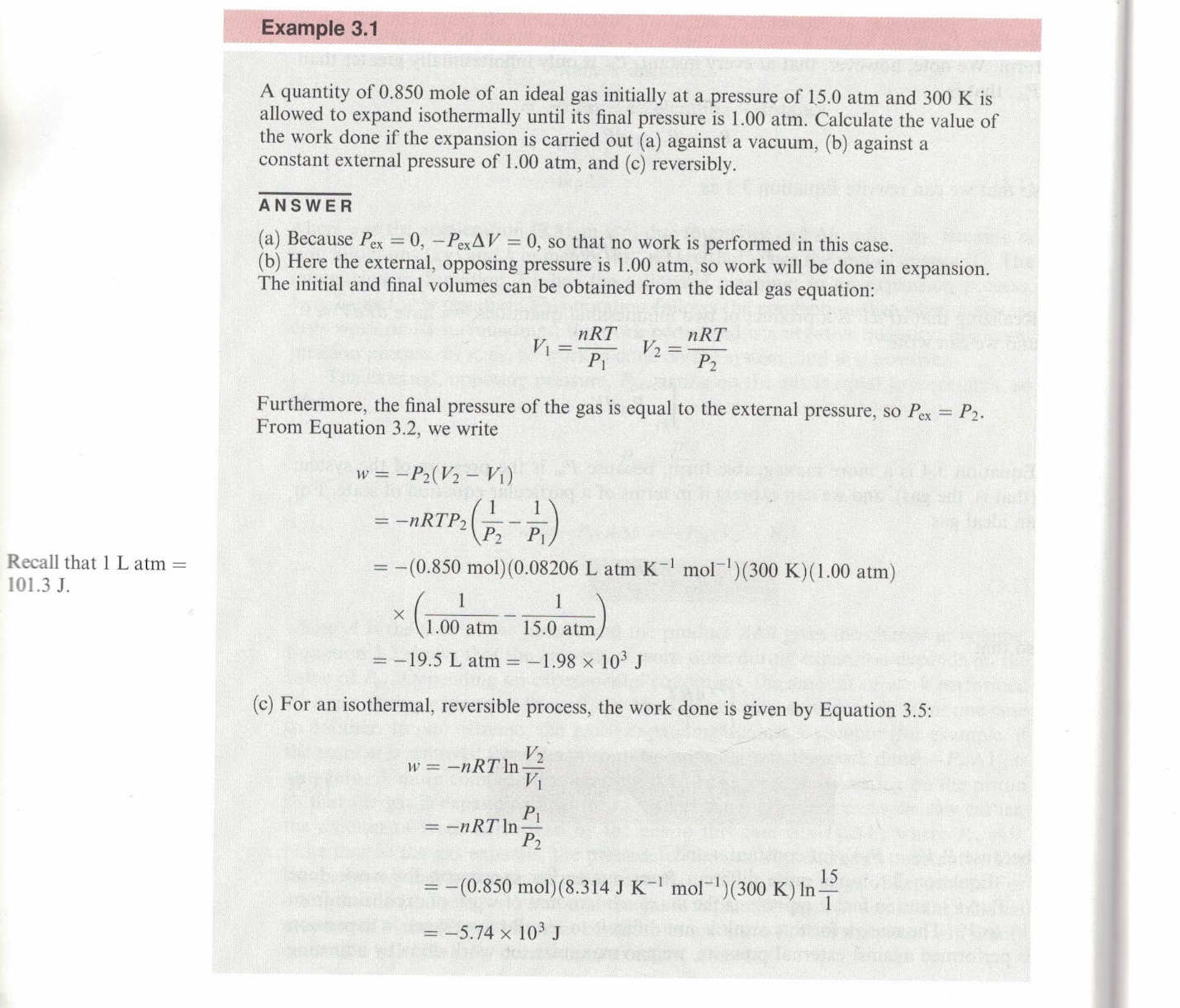 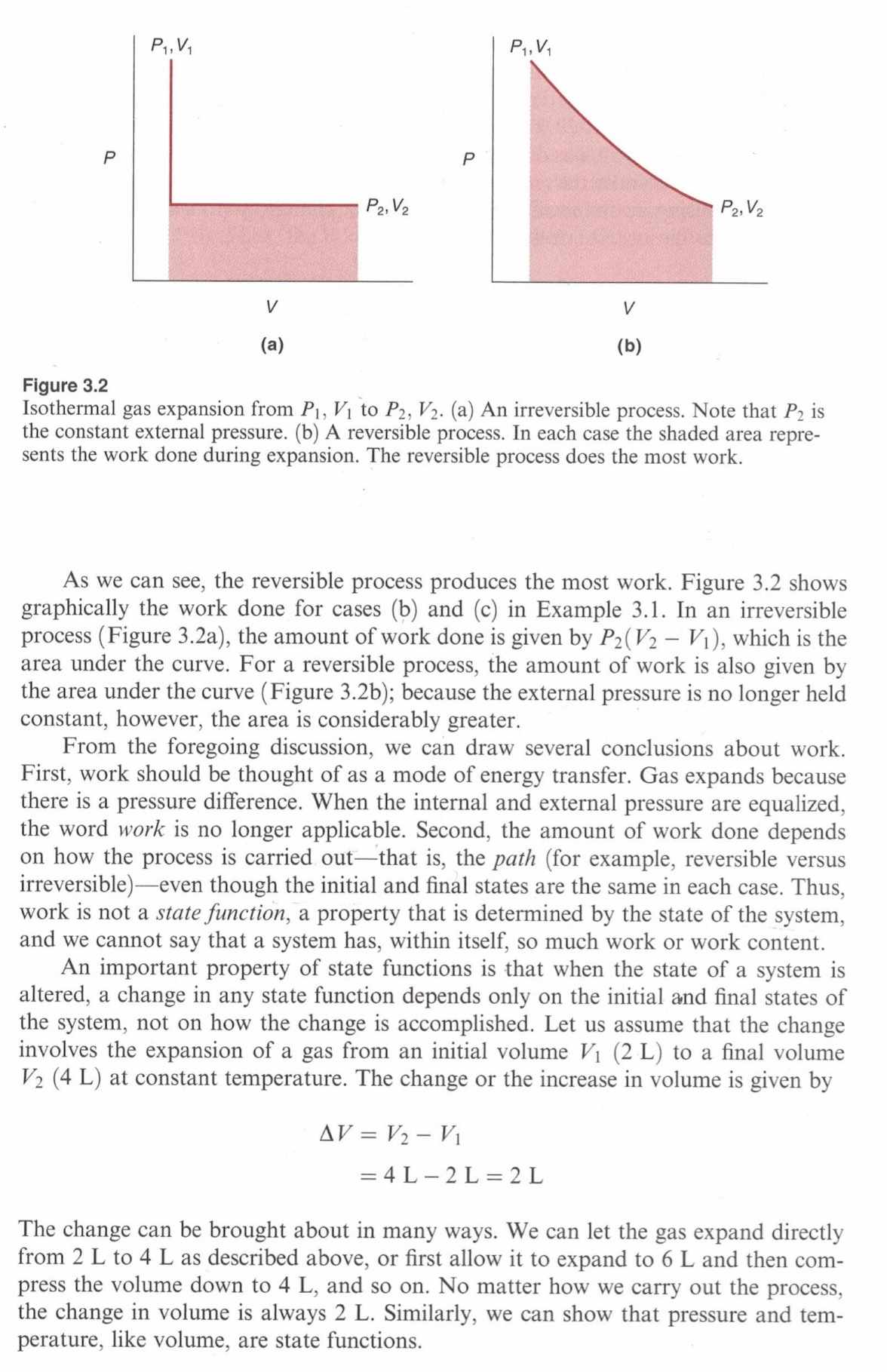 